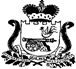 СОВЕТ ДЕПУТАТОВТАЛАШКИНСКОГО СЕЛЬСКОГО ПОСЕЛЕНИЯСМОЛЕНСКОГО РАЙОНА СМОЛЕНСКОЙ ОБЛАСТИРЕШЕНИЕот 22 декабря 2022 года                                                                                    № 35О внесении изменений в УставТалашкинского сельского поселенияСмоленского района Смоленской областиВ целях приведения Устава Талашкинского сельского поселения Смоленского района Смоленской области в соответствие с нормами Федерального закона от 06.10.2003 № 131-ФЗ «Об общих принципах организации местного самоуправления в Российской Федерации»                   (с изменениями), Федерального закона от 12.06.2002 № 67-ФЗ «Об основных гарантиях избирательных прав и права на участие в референдуме граждан Российской Федерации» (с изменениями) и областного закона от 24.04.2003 № 12-з  «Об избирательных комиссиях, комиссиях референдума в Смоленской области» (с изменениями) Совет депутатов Талашкинского сельского поселения Смоленского района Смоленской областиРЕШИЛ:1.​ Внести в Устав Талашкинского сельского поселения Смоленского района Смоленской области (в редакции решений Совета депутатов Талашкинского сельского поселения Смоленского района Смоленской области от 18 мая 2006 года № 33,  от 29 мая 2007 года № 18, от 10 июня 2008 года № 29, от 25 марта 2009 года № 12, от 24 сентября 2009 года № 32, от 13 мая 2010 года №16, от 24 мая 2011 года № 19, от 27 марта 2012 года     № 8, от 30 мая 2012 года № 34, от 07 августа 2012 года № 61, от 28 января 2013 года № 1, от 28 марта 2013 года № 17, от 19 августа 2013 года № 54,       от 26 сентября 2013 года № 62, от 19 марта 2014  года № 11, от 29 мая 2014 года № 23, от 03 февраля 2015 года № 3, от 27 мая 2015 года № 23,                 от 10 сентября 2015 года № 48, от 30 марта 2016  года № 10, от 28 июля 2016 года № 21, от 26 января 2018 года № 2, от 22 октября 2018 года № 25,             от 20 июня 2019 года № 17, от 30 ноября 2020 года № 44, от 4 марта 2022  года № 9) следующие изменения:              1)   часть 1 статьи 6 изложить в следующей редакции:   «Изменение границ сельского поселения, преобразование сельского поселения осуществляется областным законом в соответствии с требованиями, предусмотренными статьями 11-13 Федерального закона      «Об общих принципах организации местного самоуправления в Российской Федерации».»;2) в пункте 25 части 2 статьи 7 слова «, проведение открытого аукциона на право заключить договор о создании искусственного земельного участка»; исключить;3) в части 3 статьи 22:а) пункт 3 признать утратившим силу;б) пункт 17 признать утратившим силу;4) в абзаце 2 части 3 статьи 24 слова «избирательную комиссию муниципального образования» заменить словами «избирательную комиссию, на которую решением избирательной комиссии Смоленской области возложено исполнение полномочий по подготовке и проведению выборов в органы местного самоуправления»;5) статью 26.1 признать утратившей силу;6) в пункте 53 части 8 статьи 28 слова «, проведение открытого аукциона на право заключить договор о создании искусственного земельного участка» исключить;7) статью 31 признать утратившей силу;8) статью 45 изложить в следующей редакции:«Статья 45. Средства самообложения граждан1. Под средствами самообложения граждан понимаются разовые платежи граждан, осуществляемые для решения конкретных вопросов местного значения. Размер платежей в порядке самообложения граждан устанавливается в абсолютной величине равным для всех жителей сельского поселения (населенного пункта (либо части его территории), входящего в состав сельского поселения), за исключением отдельных категорий граждан, численность которых не может превышать 30 процентов от общего числа жителей сельского поселения (населенного пункта (либо части его территории), входящего в состав сельского поселения) и для которых размер платежей может быть уменьшен.2. Вопросы введения и использования указанных в части 1 настоящей статьи разовых платежей граждан решаются на местном референдуме, а в случаях, предусмотренных пунктами 4.1 и 4.3 части 1 статьи 25.1 Федерального закона «Об общих принципах организации местного самоуправления в Российской Федерации», на сходе граждан.».         2. Настоящее решение подлежит официальному опубликованию в газете «Сельская правда» после его государственной регистрации в Управлении Министерства юстиции Российской Федерации по Смоленской области и вступает в силу со дня его официального опубликования.Глава муниципального образованияТалашкинского сельского поселения Смоленского района Смоленской области                                  И.Ю. Бабикова